Al Dirigente Scolastico              I.C.G.B. GRASSIOggetto: Conferma iscrizione del proprio figlio alla scuola dell’infanzia a.s 20...../20.....Il sottoscritto/a	, nato a 	residente in  	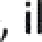 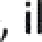 Viadi, in qualità di genitorereso edotto di quanto di seguito espresso :In caso di risposta negativa (non conferma) o di mancata risposta il posto verrà considerato libero per l’a.s.  20...../20.....  ;La conferma è per la sezione di attuale frequenza del bambino. Per la scelta di un diverso tempo scuola dovrà essere dichiarata “non conferma “ e produrre una nuova domanda di iscrizione per l’a.s. 20...../20.....  entro il _ _ gennaio 20_ _ secondo le procedure previste ;I genitori dei bambini "anticipatari ” che  decidono  per  l’iscrizione alla  scuola  primaria, dovranno “non confermare il posto  alla scuola dell’infanzia  sapendo  che non potranno  essere più integrati nella sezione di provenienza, nel caso in cui non venisse accettata l’iscrizione alla scuola primaria.con la presente(porre una crocetta sul punto d’interesse )CONFERMA l’iscrizione di (nome alunno j 	  al plesso di Via	sezione   	NON COFERMA I*iscrizione DI (nome alunno)  	                                                                                 al plesso di Via	sezione   	Fiumicino  	”FIRMA  	*Ai sensi dell’art. 33e-ter co. 1 del D.Lvo 1S4/2013 entrambi i genitori hanno la responsabilità genitoriale che è esercitata di comune accordo, pertanto dichiaro di aver effettuato la scelta nell’osservanza delle norme in materia di responsabilità genitoriale.N.B. : DA RICONSEGNARE ENTRO LA DATA SCRITTA NELLA CIRCOLARE